Контрольно-счетный органМуниципального образованияДзержинский район663700 Красноярский крайДзержинский район с.Дзержинское ул.Ленина 15тел. 89029223146e-mail:   yury.safronov.59@mail.ru                                                                                В Шеломковский сельсовет                                                                                Дзержинского района                                                                                Красноярского краяЗАКЛЮЧЕНИЕна годовой отчёт об исполнении бюджетаШеломковского сельского советаДзержинского районаза 2022 годВо исполнение части 1 статьи 264.4 Бюджетного кодекса Российской Федерации годовой отчёт об исполнении бюджета Шеломковского сельского совета Дзержинского района (далее – Шеломковский сельсовет) за 2022 год до его рассмотрения в Совете депутатов Шеломковского сельского совета Дзержинского района подлежит внешней проверке, которая осуществляется Контрольно-счётным органом Дзержинского района (далее – Контрольно-счётный орган).1. ОБЩИЕ ПОЛОЖЕНИЯ1.1. Заключение на отчёт об исполнении бюджета Шеломковского сельского совета Дзержинского района за 2022 год подготовлено Контрольно-счётным органом Дзержинского  района в соответствии со статьей 264.4 Бюджетного кодекса Российской Федерации,  о полномочиях контрольно – счётного органа Дзержинского района по осуществлению внешнего муниципального финансового контроля, Планом работы Контрольно-счётного органа Дзержинского района на 2023 год,1.2. При подготовке заключения на годовой отчёт об исполнении бюджета Шеломковского сельского совета за 2022 год использованы следующие понятия:Утверждённый план – показатели, утверждённые решением Совета депутатов Шеломковского сельского совета от 21 декабря 2021 года № 16-61р «О бюджете Шеломковского сельсовета  на 2022 год и на плановый период 2023 и 2024 годов.Уточнённый план - показатели, утверждённые решением Совета депутатов Шеломковского сельского от 21 декабря 2021 года № 3-14р «О бюджете Шеломковского сельсовета  на 2022 год и на плановый период 2023 и 2024 годов».Внешняя проверка годового отчёта об исполнении бюджета – проверка бюджетной отчётности главных администраторов бюджетных средств Шеломковского сельского совета и подготовка Заключения на годовой отчёт об исполнении бюджета (далее – внешняя проверка).Главные администраторы бюджетных средств – главные распорядители средств бюджета Шеломковского сельского совета , главные администраторы доходов бюджета Шеломковского сельского совета, главные администраторы источников финансирования дефицита бюджета Шеломковского сельского совета.Годовой отчёт об исполнении бюджета – отчёт за 2022 год, представленный Шеломковского сельским советом в Контрольно-счётный орган для проведения внешней проверки.Бюджетные обязательства - расходные обязательства Шеломковского сельского совета, подлежащие исполнению в 2022 году.Бюджетные ассигнования – предельные объёмы денежных средств Шеломковского сельского совета, предусмотренные в 2022 году для исполнения бюджетных обязательств.Достоверность бюджетной отчётности – соответствие показателей представленного годового отчёта об исполнении бюджета показателям бюджетной отчётности главных администраторов бюджетных средств, показателям утверждённого и уточнённого планов в части объёма и структуры доходов и иных платежей в бюджет, объёма и структуры расходов бюджета Шеломковского сельского совета.Бюджетная отчётность главных администраторов – годовая бюджетная отчётность главных администраторов бюджетных средств за 2020 год, установленная приказом Министерства финансов Российской Федерации от 28.12.2010 № 191н «Об утверждении Инструкции о порядке составления и представления годовой, квартальной и месячной отчётности об исполнении бюджетов бюджетной системы Российской Федерации» (далее – Инструкция 191н).Сводная бюджетная роспись - документ, который составляет и ведёт Шеломковского сельский совет  в соответствии с Бюджетным кодексом Российской Федерации в целях организации исполнения местного бюджета в 2021 году по расходам и источникам финансирования дефицита местного бюджета (по состоянию на 31.12.2022г).1. Правовые основы подготовки заключения2.1. Основанием для проведения внешней проверки годового отчёта являются следующие нормативные правовые акты:- Бюджетный кодекс Российской Федерации;- Федеральный закон от 07.02.2011 № 6-ФЗ «Об общих принципах организации и деятельности контрольно-счётных органов субъектов Российской Федерации и муниципальных образований»;- приказы Министерства финансов Российской Федерации, регулирующие порядок составления бюджетной отчётности и применения бюджетной классификации;- решение Совета депутатов Шеломковского сельского совета 31.10.2013        № 42-124\1р «Об утверждении Положения «О бюджетном процессе в Шеломковского сельском совете» - регламент Контрольно-счётного органа Дзержинского района ;- план работы Контрольно счётного органа Дзержинского района  на 2023 год;- иные нормативные правовые акты Российской Федерации, Красноярского края и Шеломковского сельского совета, регулирующие бюджетные правоотношения.2.2. При проведении внешней проверки годового отчёта Контрольно-счётный орган использовала следующие нормативные правовые акты и документы:- решение Совета депутатов Шеломковского сельского от 18 декабря 2020 года № 16-61р «О бюджете Шеломковского сельсовета  на 2022 год и на плановый период 2023 и 2024 годов»;- сводную бюджетную роспись;- бюджетную отчётность главных администраторов;- годовой отчёт об исполнении бюджета;3. МАТЕРИАЛЫ, ПРЕДСТАВЛЕННЫЕ К ВНЕШНЕЙ ПРОВЕРКЕ3.1. Годовой отчёт об исполнении бюджета и бюджетная отчётность главных администраторов бюджетных средств для проведения внешней проверки поступили в Контрольно-счётный орган в установленные сроки.Бюджетная отчётность главных администраторов и годовой отчёт об исполнении бюджета поступили в Контрольно-счётный орган не в полном составе, соответствующем требованиям Инструкции 191н.3.2. Годовая бюджетная отчётность, представленная главными администраторами бюджетных средств, включает следующие формы отчётов:- справка по заключению счетов бюджетного учёта отчётного финансового года (форма 0503110);-отчёт об исполнении консолидированного бюджета субъекта Российской Федерации и бюджета территориального государственного внебюджетного фонда (форма 0503317);-баланс исполнения консолидированного бюджета субъекта Российской Федерации и бюджета территориального государственного внебюджетного фонда (форма 0503320);-Отчёт о финансовых результатах  (форма 0503121)-справка по консолидируемым расчётам (форма 0503125);-консолидированный отчёт о движении денежных средств (форма 0503323);- сведения о количестве подведомственных учреждений (форма0503161)- сведения об исполнении бюджета (форма0503164)-Сведения о движении нефинансовых активов(форма0503168)-Сведения о дебиторской и кредиторской задолженности (форма 05036169)-Сведения об использовании информационно-коммуникационных технологий-Сведения об остатках денежных средств бюджета- Объем фактических налоговых и неналоговых поступлений-Отчет об использовании субсидий-Расшифровка 310 статьи-Расшифровка расходов по подразделам 0409 «Дорожное хозяйство(дорожные фонды)-Расшифровка расходов по разделам 05»Жилищно-коммунальное хозяйство»- Пояснительная записка (ф 0503161)Сведения об исполнении мероприятий в рамках целевых программ(форма 0503166)3.3. Годовой отчёт об исполнении бюджета, представленный в Контрольно-счётный орган,   имел в своем составе следующие формы:- справка по заключению счетов бюджетного учёта отчётного финансового года (форма 0503110);-отчёт об исполнении консолидированного бюджета субъекта Российской Федерации и бюджета территориального государственного внебюджетного фонда (форма 0503317);-баланс исполнения консолидированного бюджета субъекта Российской Федерации и бюджета территориального государственного внебюджетного фонда (форма 0503320);-Отчёт о финансовых результатах  (форма 0503121)-справка по консолидируемым расчётам (форма 0503125);-консолидированный отчёт о движении денежных средств (форма 0503323);- сведения о количестве подведомственных учреждений (форма0503161)- сведения об исполнении бюджета (форма0503164)-Сведения о движении нефинансовых активов(форма0503168)-Сведения о дебиторской и кредиторской задолженности (форма 05036169)-Сведения об использовании информационно-коммуникационных технологий-Сведения об остатках денежных средств бюджета- Объем фактических налоговых и неналоговых поступлений-Отчет об использовании субсидий-Расшифровка 310 статьи-Расшифровка расходов по подразделам 0409 «Дорожное хозяйство(дорожные фонды)-Расшифровка расходов по разделам 05»Жилищно-коммунальное хозяйство»- Пояснительная записка (ф 0503161)4. ПРЕДМЕТ ВНЕШНЕЙ ПРОВЕРКИПредметом внешней проверки являются:годовая бюджетная отчётность главных администраторов бюджетных средств за 2022год;годовой отчёт об исполнении бюджета Шеломковского сельского совета Дзержинского района за 2021 год.5. ХАРАКТЕРИСТИКА ОСНОВНЫХ ПОКАЗАТЕЛЕЙ БЮДЖЕТА          Шеломковского сельского совета ЗА 2022 ГОДРешением Совета депутатов Шеломковского сельского совета Дзержинского района от 21 декабря 2021 года № 16-61р «О бюджете Шеломковского сельсовета  на 2022 год и на плановый период 2023 и 2024 годов.Бюджет сельсовета принят в общей сумме 9466044руб., в том числе по собственным доходам в сумме 3396930,00 руб., дотации из  фонда финансовой поддержки муниципальных районов в сумме 5171818,00 руб., иные межбюджетные трансферты в сумме 1769196,00 руб., субвенции на осуществление органами местного самоуправления гос. полномочий – 128100,00 руб, прочие субсидии 1 211 035,00.	В связи с увеличением поступлений  собственных доходов и дополнительным получением средств из краевого бюджета, и уменьшением субвенции на осуществление первичного воинского учета было проведено уточнение  бюджета сельсовета. По итогам уточнения план по доходам бюджета сельсовета составил  13357776,00 руб., в том числе по собственным доходам в сумме  851 63 руб., дотации из  фонда финансовой поддержки муниципальных районов в сумме 3711693,00 руб., иные межбюджетные трансферты в сумме 2  481 203 руб., субвенции на осуществление органами местного самоуправления гос. полномочий – 133335,60 руб., а план по расходам составил 13548600,82 рублей, источником внутреннего финансирования бюджета в сумме 314956,27 рублей является остаток средств на начало года.По состоянию на 31.12.2022 года в бюджет Шеломковского сельсовета поступило налоговых и неналоговых доходов 2025395,48  руб.. Это составляет 98,4,0% от утвержденных годовых назначений (с уточнениями в решение Совета депутатов «О бюджете на 2022 год»). Налог на доходы физических лиц в общей сумме поступления собственных доходов составляет  95747,82 руб., что составляет 95,0% от запланированных бюджетных назначений.Доходы от уплаты акцизов – 946087,17 что составляет 97,0 % от запланированных бюджетных назначений.Налога на имущество физических лиц  зачислено в бюджет в сумме 12955,62 руб., что составляет 118,0 % от запланированных бюджетных назначений.  Земельный налог поступил в сумме 190186,06 руб., годовые бюджетные назначения исполнены на 123,0%. Размер поступления дотаций в бюджет сельсовета составил 5171818,00 руб., что составляет 100 % от запланированных бюджетных назначений. Размер поступления субвенций в  бюджет сельсовета составил 133335,60 рублей.Поступления по иным межбюджетным трансфертам составили 3711693,00 рублей, что составляет 100% от запланированных бюджетных назначений.По состоянию на 01.01.2023 года остаток поступивших  в местный бюджет  средств  на счете бюджета сельсовета составил 314956,27  руб.	7. РЕЗУЛЬТАТЫ ВНЕШНЕЙ ПРОВЕРКИ ОТЧЁТОВ ГЛАВНЫХ АДМИНИСТРАТОРОВ СРЕДСТВ БЮДЖЕТА ШЕЛОМКОВСКОГО СЕЛЬСКОГО СОВЕТА7.1. Администрация Шеломковского сельского советаАдминистрация Шеломковского сельского совета (далее – Администрация) является исполнительно-распорядительным органом местного самоуправления Шеломковского сельского совета по решению вопросов местного значения и отдельных государственных полномочий, переданных органам местного самоуправления федеральным законом №131 .Администрация обладает правами юридического лица и является главным администратором доходов, главным администратором источников финансирования дефицита бюджета и главным распорядителем средств бюджета.Структура расходов по разделам, подразделам бюджетной классификацииОсновная доля расходов бюджета Шеломковского сельского совета сосредоточена на следующих направлениях:Сведения о динамике и структуре основных показателей исполнения кассового исполнения бюджета. Информация об исполнении  бюджета в разрезе отраслей представлена ниже.По разделу 0100 «Функционирование органов местного самоуправления» - при уточненном  бюджете в сумме 5657997,07 руб. исполнено 5402436,85 руб., не исполнение составило 255560,22 руб. или 96,0 % (расходам на содержание имущества и на приобретение МПЗ).  По разделу 0200 «Национальная оборона» - при уточненном  бюджете в сумме 129309,00 руб. исполнено 129309,00 руб. или   100,0 % По разделу 0300 «Национальная безопасность и правоохранительная деятельность»- при  уточненном бюджете  в сумме  969583,00 руб. исполнено  939106,24 руб. или  97,0 %, По разделу 0400 «Национальная экономика» - при  уточненном бюджете в сумме 2896007,15руб. исполнено 1474572,19 руб., не исполнение составило 51,0  %, .По разделу 0500 «Жилищно-коммунальное хозяйство» - при  уточненном бюджете поселения в сумме 1 501207,00 руб. исполнено 1 452333,20 руб., исполнение составило 97,0  % По разделу 0800 «Культура, кинематография, средства массовой информации»- при  уточненном бюджете поселения в сумме  2 337437,00 руб. исполнено  2 337437,00 руб. 100% По разделу 1000 «Социальная политика»- при  уточненном бюджете поселения в сумме 2000  руб. исполнено 2000 руб. или 100 % .8. РЕЗУЛЬТАТЫ ВНЕШНЕЙ ПРОВЕРКИИтоги внешней проверки бюджетной отчётности главных администраторов бюджетных средств и годового отчёта об исполнении бюджета Шеломковского сельского совета1. К внешней проверке годового отчета об исполнении бюджета Шеломковского сельского совета были представлены:- годовой отчёт об исполнении бюджета Шеломковского сельского совета;- бюджетная отчетность Администрации Шеломковского сельского совета;- справка по заключению счетов бюджетного учёта отчётного финансового года (форма 0503110);-отчёт об исполнении консолидированного бюджета субъекта Российской Федерации и бюджета территориального государственного внебюджетного фонда (форма 0503317);-баланс исполнения консолидированного бюджета субъекта Российской Федерации и бюджета территориального государственного внебюджетного фонда (форма 0503320);-Отчёт о финансовых результатах  (форма 0503121)-справка по консолидируемым расчётам (форма 0503125);-консолидированный отчёт о движении денежных средств (форма 0503323);- сведения о количестве подведомственных учреждений (форма0503161)- сведения об исполнении бюджета (форма0503164)-Сведения о движении нефинансовых активов(форма0503168)-Сведения о дебиторской и кредиторской задолженности (форма 05036169)-Сведения об использовании информационно-коммуникационных технологий-Сведения об остатках денежных средств бюджета- Объем фактических налоговых и неналоговых поступленийБюджетная отчётность за 2022 год представлена в Контрольно-счётный орган в установленный срок.Для подтверждения достоверности отдельных показателей отчетности Шеломковского сельского совета запрошены дополнительные материалы.Представленные документы в основном подтвердили соответствие основных показателей годового отчёта об исполнении бюджета Шеломковского сельского совета требованиям законодательства.-инструкции о порядке составления и представления годовой, квартальной и месячной отчетности об исполнении бюджетов бюджетной системы Российской Федерации, утвержденной приказом Министерства финансов РФ от 28.12.2010 №191н.2. Анализ исполнения бюджета Шеломковского сельского совета по расходам по разделам бюджетной классификации показал, что исполнение составило от 93,4% до 100,0%. Из 10 разделов по  разделам средства освоены полностью:- разделу  «Национальная оборона»; - разделу  «Культура  и кинематография ».-разделу «  Социальная политика»- разделу  «Национальная экономика» «Национальная безопасность и правоохранительная деятельность»    «Жилищно-коммунальное хозяйство»  исполнение меньше уровня исполнения бюджета по расходам в целом .3. Освоение средств бюджета главного администратора - Администрацией Шеломковского сельского совета в 2022 году увеличилось по сравнению с исполнением 2021 года.9. ПРЕДЛОЖЕНИЯ КОНТРОЛЬНО-СЧЁТНОГО ОРГАНА ДЗЕРЖИНСКОГО  РАЙОНА ПО ИТОГАМ ПРОВЕДЕНИЯ ВНЕШНЕЙ ПРОВЕРКИ ГОДОВОГО ОТЧЁТА ОБ ИСПОЛНЕНИИ БЮДЖЕТА1. Обеспечить безусловное выполнение главными распорядителями бюджетных средств требований по заполнению форм бюджетной отчётности, установленных приказом Министерства финансов Российской Федерации от 28.12.2010 № 191н, при составлении месячной, квартальной и годовой бюджетной отчетности. 2. Необходимо повышать долю собственных финансовых средств в бюджете Шеломковского сельсовета:Бюджет Шеломковского сельского совета в 2022 году исполнен по   доходам в объёме 10422362,01  рублей , что составило 98,66% от показателей бюджетной отчётности.3. Необходимо снижать долю дотаций государства в бюджет Шеломковского сельсовета ( доля дотации в 2022году- 9 899486,65руб  бюджета Шеломковского сельсовета) увеличивая поступления финансовых средств за счёт увеличения собираемости налогов:4. Принять меры к достижению максимального и эффективного освоения бюджетных средств:По разделу 0100 «Функционирование органов местного самоуправления» - при уточненном  бюджете в сумме 5657997,07 руб. исполнено 5402436,85 руб., не исполнение составило 255560,22 руб. или 96,0 % (расходам на содержание имущества и на приобретение МПЗ).  По разделу 0300 «Национальная безопасность и правоохранительная деятельность»- при  уточненном бюджете  в сумме  969583,00 руб. исполнено  939106,24 руб. или  97,0 %, По разделу 0400 «Национальная экономика» - при  уточненном бюджете в сумме 2896007,15руб. исполнено 1474572,19 руб., не исполнение составило 51,0  %, .По разделу 0500 «Жилищно-коммунальное хозяйство» - при  уточненном бюджете поселения в сумме 1 501207,00 руб. исполнено 1 452333,20 руб., исполнение составило 97,0  % 10. ЗАКЛЮЧЕНИЕВнешняя проверка годового отчёта подтвердила достоверность основных показателей годового отчёта об исполнении бюджета Шеломковского сельского совета Дзержинского  района за 2022 год. Контрольно-счётный орган Дзержинского района считает, что годовой отчёт об исполнении бюджета Шеломковского сельского совета Дзержинского района за 2022 год может быть рассмотрен на заседании Совета депутатов Шеломковского сельского совета Дзержинского района.Председатель Контрольно-счётногооргана Дзержинского района                                      Ю.П.Сафронов1. Доходы1. Доходы1. Доходы1. ДоходыНаименование показателяУтвержденные бюджетные назначенияИсполненоНеисполненные назначения1456Доходы бюджета - всего, в том числе:  13 357 776,60  11 924 882,13  1 432 894,47НАЛОГОВЫЕ И НЕНАЛОГОВЫЕ ДОХОДЫ  3 396 930,00  2 025 395,48  1 371 534,52НАЛОГИ НА ПРИБЫЛЬ, ДОХОДЫ   101 240,00   95 747,82   5 492,18Налог на доходы физических лиц   101 240,00   95 747,82   5 492,18Налог на доходы физических лиц с доходов, источником которых является налоговый агент, за исключением доходов, в отношении которых исчисление и уплата налога осуществляются в соответствии со статьями 227, 227.1 и 228 Налогового кодекса Российской Федерации   101 030,00   95 547,40   5 482,60Налог на доходы физических лиц с доходов, полученных от осуществления деятельности физическими лицами, зарегистрированными в качестве индивидуальных предпринимателей, нотариусов, занимающихся частной практикой, адвокатов, учредивших адвокатские кабинеты, и других лиц, занимающихся частной практикой в соответствии со статьей 227 Налогового кодекса Российской Федерации    120,00    131,09-Налог на доходы физических лиц с доходов,  полученных физическими лицами в соответствии со статьей 228 Налогового Кодекса Российской Федерации    90,00    69,33    20,67НАЛОГИ НА ТОВАРЫ (РАБОТЫ, УСЛУГИ), РЕАЛИЗУЕМЫЕ НА ТЕРРИТОРИИ РОССИЙСКОЙ ФЕДЕРАЦИИ   979 900,00   946 087,17   33 812,83Акцизы по подакцизным товарам (продукции), производимым на территории Российской Федерации   979 900,00   946 087,17   33 812,83Доходы от уплаты акцизов на дизельное топливо, подлежащие распределению между бюджетами субъектов Российской Федерации и местными бюджетами с учетом установленных дифференцированных нормативов отчислений в местные бюджеты   500 700,00   474 280,13   26 419,87Доходы от уплаты акцизов на дизельное топливо, подлежащие распределению между бюджетами субъектов Российской Федерации и местными бюджетами с учетом установленных дифференцированных нормативов отчислений в местные бюджеты (по нормативам, установленным федеральным законом о федеральном бюджете в целях формирования дорожных фондов субъектов Российской Федерации)   500 700,00   474 280,13   26 419,87Доходы от уплаты акцизов на моторные масла для дизельных и (или) карбюраторных (инжекторных) двигателей, подлежащие распределению между бюджетами субъектов Российской Федерации и местными бюджетами с учетом установленных дифференцированных нормативов отчислений в местные бюджеты   2 100,00   2 561,89-Доходы от уплаты акцизов на моторные масла для дизельных и (или) карбюраторных (инжекторных) двигателей, подлежащие распределению между бюджетами субъектов Российской Федерации и местными бюджетами с учетом установленных дифференцированных нормативов отчислений в местные бюджеты (по нормативам, установленным федеральным законом о федеральном бюджете в целях формирования дорожных фондов субъектов Российской Федерации)   2 100,00   2 561,89-Доходы от уплаты акцизов на автомобильный бензин, подлежащие распределению между бюджетами субъектов Российской Федерации и местными бюджетами с учетом установленных дифференцированных нормативов отчислений в местные бюджеты   523 600,00   523 658,84-Доходы от уплаты акцизов на автомобильный бензин, подлежащие распределению между бюджетами субъектов Российской Федерации и местными бюджетами с учетом установленных дифференцированных нормативов отчислений в местные бюджеты (по нормативам, установленным федеральным законом о федеральном бюджете в целях формирования дорожных фондов субъектов Российской Федерации)   523 600,00   523 658,84-Доходы от уплаты акцизов на прямогонный бензин, подлежащие распределению между бюджетами субъектов Российской Федерации и местными бюджетами с учетом установленных дифференцированных нормативов отчислений в местные бюджеты-   46 500,00-   54 413,69   7 913,69Доходы от уплаты акцизов на прямогонный бензин, подлежащие распределению между бюджетами субъектов Российской Федерации и местными бюджетами с учетом установленных дифференцированных нормативов отчислений в местные бюджеты (по нормативам, установленным федеральным законом о федеральном бюджете в целях формирования дорожных фондов субъектов Российской Федерации)-   46 500,00-   54 413,69   7 913,69НАЛОГИ НА СОВОКУПНЫЙ ДОХОД  1 796 457,87   540 276,50  1 256 181,37Единый сельскохозяйственный налог  1 796 457,87   540 276,50  1 256 181,37Единый сельскохозяйственный налог  1 796 457,87   540 276,50  1 256 181,37НАЛОГИ НА ИМУЩЕСТВО   331 000,00   260 168,88   70 831,12Налог на имущество физических лиц   11 000,00   12 955,62-Налог на имущество физических лиц, взимаемый по ставкам, применяемым к объектам налогообложения, расположенным в границах сельских поселений   11 000,00   12 955,62-Земельный налог   320 000,00   247 213,26   72 786,74Земельный налог с организаций    165 000,00   57 027,20   107 972,80Земельный налог с организаций, обладающих земельным участком, расположенным в границах сельских  поселений   165 000,00   57 027,20   107 972,80Земельный налог с физических лиц   155 000,00   190 186,06-Земельный налог с физических лиц, обладающих земельным участком, расположенным в границах сельских поселений   155 000,00   190 186,06-ГОСУДАРСТВЕННАЯ ПОШЛИНА   1 000,00   1 000,00    0,00Государственная пошлина за совершение нотариальных действий (за исключением действий, совершаемых консульскими учреждениями Российской Федерации)   1 000,00   1 000,00    0,00Государственная пошлина за совершение нотариальных действий должностными лицами органов местного самоуправления, уполномоченными в соответствии с законодательными актами Российской Федерации на совершение нотариальных действий   1 000,00   1 000,00    0,00ЗАДОЛЖЕННОСТЬ И ПЕРЕРАСЧЕТЫ ПО ОТМЕНЕННЫМ НАЛОГАМ, СБОРАМ И ИНЫМ ОБЯЗАТЕЛЬНЫМ ПЛАТЕЖАМ   6 332,13   6 332,13    0,00Налоги на имущество   6 332,13   6 332,13    0,00Земельный налог (по обязательствам, возникшим до        1 января 2006 года)   6 332,13   6 332,13    0,00Земельный налог (по обязательствам, возникшим до 1 января 2006 года), мобилизуемый на территориях сельских поселений   6 332,13   6 332,13    0,00ДОХОДЫ ОТ ИСПОЛЬЗОВАНИЯ ИМУЩЕСТВА, НАХОДЯЩЕГОСЯ В ГОСУДАРСТВЕННОЙ И МУНИЦИПАЛЬНОЙ СОБСТВЕННОСТИ   95 200,00   89 627,98   5 572,02Доходы, получаемые в виде арендной либо иной платы за передачу в возмездное пользование государственного и муниципального имущества (за исключением имущества бюджетных и автономных учреждений, а также имущества государственных и муниципальных унитарных предприятий, в том числе казенных)   95 200,00   89 627,98   5 572,02Доходы от сдачи в аренду имущества, составляющего государственную (муниципальную) казну (за исключением земельных участков)   95 200,00   89 627,98   5 572,02Доходы от сдачи в аренду имущества, составляющего казну сельских поселений (за исключением земельных участков)   95 200,00   89 627,98   5 572,02ДОХОДЫ ОТ ОКАЗАНИЯ ПЛАТНЫХ УСЛУГ И КОМПЕНСАЦИИ ЗАТРАТ ГОСУДАРСТВА   85 300,00   86 155,00-Доходы от компенсации затрат государства   85 300,00   86 155,00-Доходы, поступающие в порядке возмещения расходов, понесенных в связи с эксплуатацией имущества   85 300,00   86 155,00-Доходы, поступающие в порядке возмещения расходов, понесенных в связи с эксплуатацией имущества сельских поселений   85 300,00   86 155,00-ШТРАФЫ, САНКЦИИ, ВОЗМЕЩЕНИЕ УЩЕРБА    500,00-    500,00Административные штрафы, установленные Кодексом Российской Федерации об административных правонарушениях---Административные штрафы, установленные главой 20 Кодекса Российской Федерации об административных правонарушениях, за административные правонарушения, посягающие на общественный порядок и общественную безопасность---Административные штрафы, установленные законами субъектов Российской Федерации об административных правонарушениях    500,00-    500,00Административные штрафы, установленные законами субъектов Российской Федерации об административных правонарушениях, за нарушение муниципальных правовых актов    500,00-    500,00ПРОЧИЕ НЕНАЛОГОВЫЕ ДОХОДЫ---Прочие неналоговые доходы---Прочие неналоговые доходы бюджетов сельских поселений---БЕЗВОЗМЕЗДНЫЕ ПОСТУПЛЕНИЯ  9 960 846,60  9 899 486,65   61 359,95БЕЗВОЗМЕЗДНЫЕ ПОСТУПЛЕНИЯ ОТ ДРУГИХ БЮДЖЕТОВ БЮДЖЕТНОЙ СИСТЕМЫ РОССИЙСКОЙ ФЕДЕРАЦИИ  9 960 846,60  9 899 486,65   61 359,95Дотации бюджетам бюджетной системы Российской Федерации  5 171 818,00  5 171 818,00    0,00Дотации на выравнивание бюджетной обеспеченности   820 956,00   820 956,00    0,00Дотации бюджетам сельских поселений на выравнивание бюджетной обеспеченности из бюджета субъекта Российской Федерации   820 956,00   820 956,00    0,00Дотации на выравнивание бюджетной обеспеченности из бюджетов муниципальных районов, городских округов с внутригородским делением  4 350 862,00  4 350 862,00    0,00Дотации бюджетам сельских поселений на выравнивание бюджетной обеспеченности из бюджетов муниципальных районов  4 350 862,00  4 350 862,00    0,00Субсидии бюджетам бюджетной системы Российской Федерации (межбюджетные субсидии)   944 000,00   882 640,05   61 359,95Прочие субсидии   944 000,00   882 640,05   61 359,95Прочие субсидии бюджетам сельских поселений   944 000,00   882 640,05   61 359,95Субвенции бюджетам бюджетной системы Российской Федерации   133 335,60   133 335,60    0,00Субвенции местным бюджетам на выполнение передаваемых полномочий субъектов Российской Федерации   4 026,00   4 026,00    0,00Субвенции бюджетам сельских поселений на выполнение передаваемых полномочий субъектов Российской Федерации   4 026,00   4 026,00    0,00Субвенции бюджетам на осуществление первичного воинского учета органами местного самоуправления поселений, муниципальных и городских округов   129 309,60   129 309,60    0,00Субвенции бюджетам сельских поселений на осуществление первичного воинского учета органами местного самоуправления поселений, муниципальных и городских округов   129 309,60   129 309,60    0,00Иные межбюджетные трансферты  3 711 693,00  3 711 693,00    0,00Прочие межбюджетные трансферты, передаваемые бюджетам  3 711 693,00  3 711 693,00    0,00Прочие межбюджетные трансферты, передаваемые бюджетам сельских поселений  3 711 693,00  3 711 693,00    0,002. Расходы бюджета2. Расходы бюджета2. Расходы бюджета2. Расходы бюджета2. Расходы бюджетаНаименование показателяКод расхода по бюджетной классификацииУтвержденные бюджетные назначенияИсполненоНеисполненные назначения12345Расходы бюджета -  всего, в том числе:Х  13 548 600,82  11 800 750,08  1 747 850,74Итого по всем ГРБС000 0000 0000000000 000  13 548 600,82  11 800 750,08  1 747 850,74Общегосударственные вопросы000 0100 0000000000 000  5 710 898,07  5 455 337,85   255 560,22Функционирование высшего должностного лица субъекта Российской Федерации и муниципального образования000 0102 0000000000 000   980 040,00   933 356,45   46 683,55Расходы на выплаты персоналу в целях обеспечения выполнения функций государственными (муниципальными) органами, казенными учреждениями, органами управления государственными внебюджетными фондами 000 0102 0000000000 100   980 040,00   933 356,45   46 683,55Расходы на выплаты персоналу государственных (муниципальных) органов000 0102 0000000000 120   980 040,00   933 356,45   46 683,55Фонд оплаты труда государственных (муниципальных) органов000 0102 0000000000 121   752 997,00   716 654,38   36 342,62Взносы по обязательному социальному страхованию на выплаты денежного содержания и иные выплаты работникам государственных (муниципальных) органов000 0102 0000000000 129   227 043,00   216 702,07   10 340,93Функционирование Правительства Российской Федерации, высших исполнительных органов государственной власти субъектов Российской Федерации, местных администраций000 0104 0000000000 000  4 677 957,07  4 469 080,40   208 876,67Расходы на выплаты персоналу в целях обеспечения выполнения функций государственными (муниципальными) органами, казенными учреждениями, органами управления государственными внебюджетными фондами 000 0104 0000000000 100  3 649 194,00  3 492 858,94   156 335,06Расходы на выплаты персоналу государственных (муниципальных) органов000 0104 0000000000 120  3 649 194,00  3 492 858,94   156 335,06Фонд оплаты труда государственных (муниципальных) органов000 0104 0000000000 121  2 890 758,00  2 821 196,82   69 561,18Взносы по обязательному социальному страхованию на выплаты денежного содержания и иные выплаты работникам государственных (муниципальных) органов000 0104 0000000000 129   758 436,00   671 662,12   86 773,88Закупка товаров, работ и услуг для обеспечения государственных (муниципальных) нужд000 0104 0000000000 200  1 020 763,07   969 982,99   50 780,08Иные закупки товаров, работ и услуг для обеспечения государственных (муниципальных) нужд000 0104 0000000000 240  1 020 763,07   969 982,99   50 780,08Прочая закупка товаров, работ и услуг000 0104 0000000000 244   920 763,07   899 982,99   20 780,08Закупка энергетических ресурсов000 0104 0000000000 247   100 000,00   70 000,00   30 000,00Иные бюджетные ассигнования000 0104 0000000000 800   8 000,00   6 238,47   1 761,53Уплата налогов, сборов и иных платежей000 0104 0000000000 850   8 000,00   6 238,47   1 761,53Уплата иных платежей000 0104 0000000000 853   8 000,00   6 238,47   1 761,53Обеспечение деятельности финансовых, налоговых и таможенных органов и органов финансового (финансово-бюджетного) надзора000 0106 0000000000 000   26 901,00   26 901,00    0,00Межбюджетные трансферты000 0106 0000000000 500   26 901,00   26 901,00    0,00Иные межбюджетные трансферты000 0106 0000000000 540   26 901,00   26 901,00    0,00Другие общегосударственные вопросы000 0113 0000000000 000   26 000,00   26 000,00    0,00Закупка товаров, работ и услуг для обеспечения государственных (муниципальных) нужд000 0113 0000000000 200   26 000,00   26 000,00    0,00Иные закупки товаров, работ и услуг для обеспечения государственных (муниципальных) нужд000 0113 0000000000 240   26 000,00   26 000,00    0,00Прочая закупка товаров, работ и услуг000 0113 0000000000 244   26 000,00   26 000,00    0,00Национальная оборона000 0200 0000000000 000   129 309,60   129 309,60    0,00Мобилизационная и вневойсковая подготовка000 0203 0000000000 000   129 309,60   129 309,60    0,00Расходы на выплаты персоналу в целях обеспечения выполнения функций государственными (муниципальными) органами, казенными учреждениями, органами управления государственными внебюджетными фондами 000 0203 0000000000 100   115 848,00   115 848,00    0,00Расходы на выплаты персоналу государственных (муниципальных) органов000 0203 0000000000 120   115 848,00   115 848,00    0,00Фонд оплаты труда государственных (муниципальных) органов000 0203 0000000000 121   88 854,00   88 854,00    0,00Взносы по обязательному социальному страхованию на выплаты денежного содержания и иные выплаты работникам государственных (муниципальных) органов000 0203 0000000000 129   26 994,00   26 994,00    0,00Закупка товаров, работ и услуг для обеспечения государственных (муниципальных) нужд000 0203 0000000000 200   13 461,60   13 461,60    0,00Иные закупки товаров, работ и услуг для обеспечения государственных (муниципальных) нужд000 0203 0000000000 240   13 461,60   13 461,60    0,00Прочая закупка товаров, работ и услуг000 0203 0000000000 244   13 461,60   13 461,60    0,00Национальная безопасность и правоохранительная деятельность000 0300 0000000000 000   969 583,00   947 601,24   21 981,76Защита населения и территории от чрезвычайных ситуаций природного и техногенного характера, пожарная безопасность000 0310 0000000000 000   969 583,00   947 601,24   21 981,76Расходы на выплаты персоналу в целях обеспечения выполнения функций государственными (муниципальными) органами, казенными учреждениями, органами управления государственными внебюджетными фондами 000 0310 0000000000 100   789 883,00   768 667,24   21 215,76Расходы на выплаты персоналу государственных (муниципальных) органов000 0310 0000000000 120   789 883,00   768 667,24   21 215,76Фонд оплаты труда государственных (муниципальных) органов000 0310 0000000000 121   607 168,00   606 992,44    175,56Взносы по обязательному социальному страхованию на выплаты денежного содержания и иные выплаты работникам государственных (муниципальных) органов000 0310 0000000000 129   182 715,00   161 674,80   21 040,20Закупка товаров, работ и услуг для обеспечения государственных (муниципальных) нужд000 0310 0000000000 200   179 700,00   178 934,00    766,00Иные закупки товаров, работ и услуг для обеспечения государственных (муниципальных) нужд000 0310 0000000000 240   179 700,00   178 934,00    766,00Прочая закупка товаров, работ и услуг000 0310 0000000000 244   179 700,00   178 934,00    766,00Национальная экономика000 0400 0000000000 000  2 898 166,15  1 476 731,19  1 421 434,96Дорожное хозяйство (дорожные фонды)000 0409 0000000000 000  2 896 007,15  1 474 572,19  1 421 434,96Закупка товаров, работ и услуг для обеспечения государственных (муниципальных) нужд000 0409 0000000000 200  2 896 007,15  1 474 572,19  1 421 434,96Иные закупки товаров, работ и услуг для обеспечения государственных (муниципальных) нужд000 0409 0000000000 240  2 896 007,15  1 474 572,19  1 421 434,96Прочая закупка товаров, работ и услуг000 0409 0000000000 244  2 896 007,15  1 474 572,19  1 421 434,96Другие вопросы в области национальной экономики000 0412 0000000000 000   2 159,00   2 159,00    0,00Межбюджетные трансферты000 0412 0000000000 500   2 159,00   2 159,00    0,00Иные межбюджетные трансферты000 0412 0000000000 540   2 159,00   2 159,00    0,00Жилищно-коммунальное хозяйство000 0500 0000000000 000  1 501 207,00  1 452 333,20   48 873,80Коммунальное хозяйство000 0502 0000000000 000   145 161,00   140 624,00   4 537,00Закупка товаров, работ и услуг для обеспечения государственных (муниципальных) нужд000 0502 0000000000 200   145 161,00   140 624,00   4 537,00Иные закупки товаров, работ и услуг для обеспечения государственных (муниципальных) нужд000 0502 0000000000 240   145 161,00   140 624,00   4 537,00Прочая закупка товаров, работ и услуг000 0502 0000000000 244   145 161,00   140 624,00   4 537,00Благоустройство000 0503 0000000000 000  1 356 046,00  1 311 709,20   44 336,80Закупка товаров, работ и услуг для обеспечения государственных (муниципальных) нужд000 0503 0000000000 200  1 356 046,00  1 311 709,20   44 336,80Иные закупки товаров, работ и услуг для обеспечения государственных (муниципальных) нужд000 0503 0000000000 240  1 356 046,00  1 311 709,20   44 336,80Прочая закупка товаров, работ и услуг000 0503 0000000000 244   456 046,00   456 046,00    0,00Закупка энергетических ресурсов000 0503 0000000000 247   900 000,00   855 663,20   44 336,80Культура, кинематография000 0800 0000000000 000  2 337 437,00  2 337 437,00    0,00Культура000 0801 0000000000 000  2 337 437,00  2 337 437,00    0,00Межбюджетные трансферты000 0801 0000000000 500  2 337 437,00  2 337 437,00    0,00Иные межбюджетные трансферты000 0801 0000000000 540  2 337 437,00  2 337 437,00    0,00Социальная политика000 1000 0000000000 000   2 000,00   2 000,00    0,00Другие вопросы в области социальной политики000 1006 0000000000 000   2 000,00   2 000,00    0,00Межбюджетные трансферты000 1006 0000000000 500   2 000,00   2 000,00    0,00Иные межбюджетные трансферты000 1006 0000000000 540   2 000,00   2 000,00    0,00Результат исполнения бюджета (дефицит/профицит)X-   190 824,22   124 132,05ХДоходы бюджета - всего, в том числе:  13 357 776,60  11 924 882,13  1 432 894,47БЕЗВОЗМЕЗДНЫЕ ПОСТУПЛЕНИЯ  9 960 846,60  9 899 486,65   61 359,95БЕЗВОЗМЕЗДНЫЕ ПОСТУПЛЕНИЯ ОТ ДРУГИХ БЮДЖЕТОВ БЮДЖЕТНОЙ СИСТЕМЫ РОССИЙСКОЙ ФЕДЕРАЦИИ  9 960 846,60  9 899 486,65   61 359,95НАЛОГОВЫЕ И НЕНАЛОГОВЫЕ ДОХОДЫ  3 396 930,00  2 025 395,48  1 371 534,52НАЛОГИ НА ПРИБЫЛЬ, ДОХОДЫ   101 240,00   95 747,82   5 492,18Налог на доходы физических лиц   101 240,00   95 747,82   5 492,18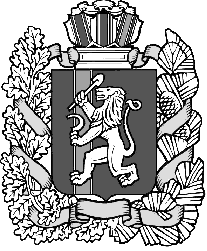 